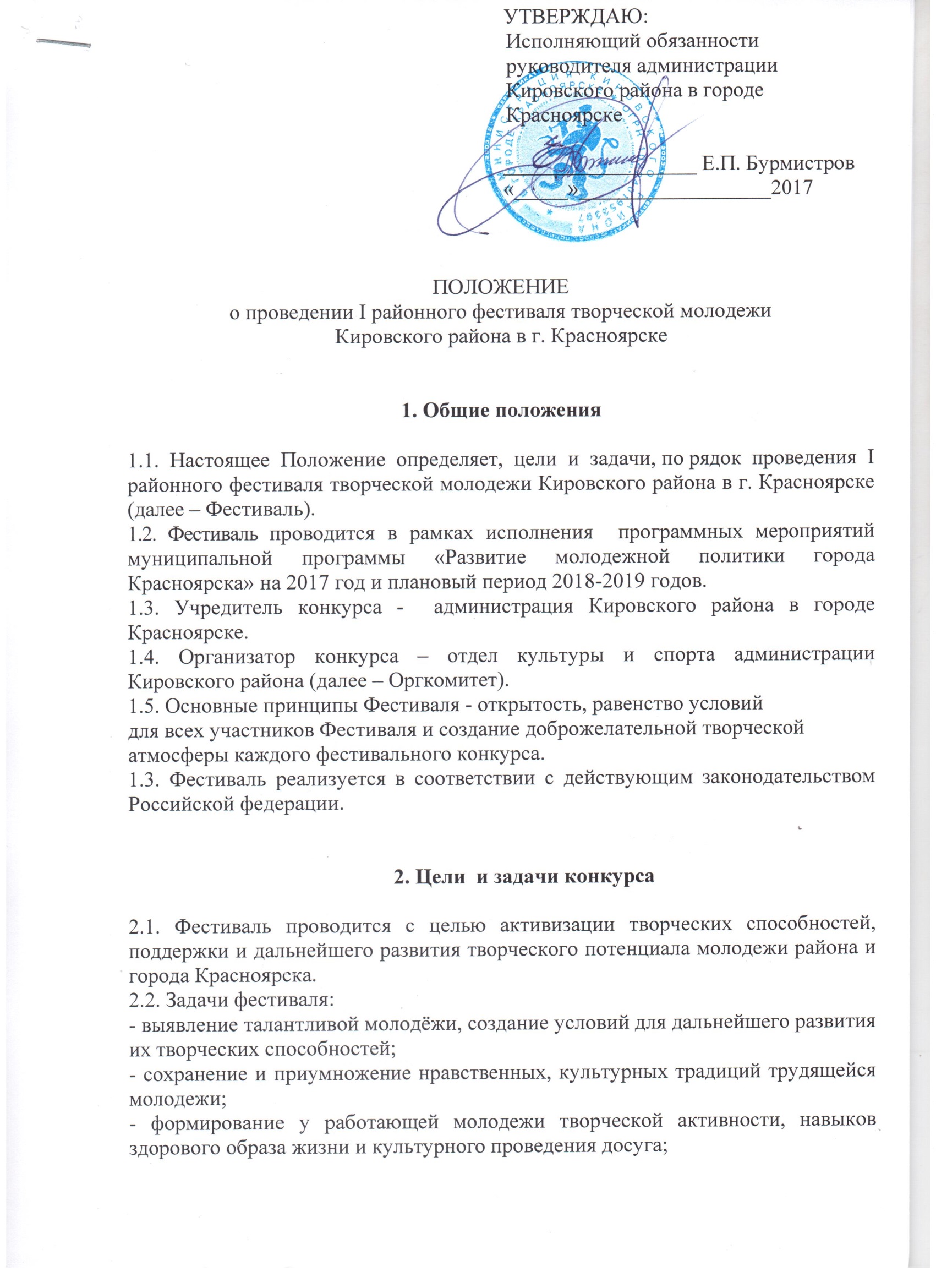 - укрепление профессиональных, культурных связей между творческими коллективами  молодёжи;- пропаганда художественного творчества молодёжи.3. Участники Фестиваля3.1. Участниками фестиваля могут быть молодые люди в возрасте от 14 до 30 лет, а так же творческие коллективы различных типов и видов учреждений, расположенных на территории Кировского района и города Красноярска. Участники фестиваля делятся на 2 возрастные категории:- 1-ая возрастная категория: от 14 до 17 лет (включительно)- 2-ая возрастная категория: от 18 до 30 лет (включительно)3.2. К участию в конкурсе допускаются участники, своевременно подавшие в Оргкомитет заявку (согласно приложениям к Положению Фестиваля), предусмотренных настоящим Положением о Фестивале.3.3. Участник Фестиваля может выступать только в одной номинации и с одним конкурсным номером.4. Номинации Фестиваля и условия проведения4.1.Номинация «Вокальное творчество»4.1.1. Сольное исполнение (академический, эстрадный, народный вокал, фольклорный, авторская песня и т.д.) 4.1.2. Ансамбли (вокальные ансамбли академического, эстрадного, фольклорного направлений и т.п.).4.1.3. Хор.4.1.4. Каждый участник, вокальная группа Фестиваля исполняет одну композицию любой тематики продолжительностью не более 4 минут. 4.1.5. Для текстов песен могут использоваться как авторские, так и любые другие произведения на любом языке.4.1.6. Конкурсная комиссия имеет право прервать выступление в случае использования вульгарных, унижающих человеческое достоинство текстовых либо сценических средств выражения.4.1.7.  Музыкальные произведения на фестивале исполняются только вживую. Допускается использование фонограммы-минус/минус+бэк) или собственный аккомпанемент.Допускается у солистов использование в фонограмме прописанных БЭК-вокальных партий, если не дублируется основная мелодия, и только в припеве в минимальном количестве. Возможно участие БЭК - вокалистов (по заявлению конкурсанта).Не допускается исполнение под фонограмму (плюс).4.1.8.  Оргкомитет имеет право не допустить участников в Фестивале, если в тексте песен содержится ненормативная лексика, а также присутствуют иные средства выражения, унижающие человеческое достоинство или провоцирующие агрессию, национальную рознь и другие асоциальные проявления.4.1.5. Критерии оценки:- уровень исполнительского мастерства;- музыкальность, художественная трактовка музыкального произведения;- чистота интонации и качество звучания;- артистичность и сценическая культура;- соответствие музыкального материала возрасту конкурсанта.4.2. Номинация «Хореографическое искусство»4.2.1. В Фестивале могут принять участие  творческие, любительские, профессиональные хореографические коллективы и также солисты по двум номинациям:- народный танец;- эстрадный танец.4.2.2. Участники Фестиваля представляют один танцевальный номер продолжительностью не более 5 минут. 4.2.3. Критерии оценки:- уровень исполнительского мастерства;- оригинальность творческого замысла;- соответствие репертуара возрасту участника конкурса;- индивидуальность исполнительской манеры;- артистичность и сценическая культура.4.3. Номинация	«Художественное слово» (поэзия, проза, литературная композиция)4.3.1. Участники Фестиваля представляют одно произведение,  продолжительность которого не должна превышать 3 минуты. 4.3.2 Участник должен прочитать наизусть произведение своего любимого автора, либо собственное написанное произведение. 4.3.3. К участию в Фестивале данной номинации не допускаются произведения, содержащие ненормативную лексику, оскорбительный  характер или тон, унижающий человеческое достоинство, содержание которых запрещено законодательством РФ.4.3.4. Критерии оценки:- уровень исполнительского мастерства;- индивидуальность исполнительской манеры;- артистичность и сценическая культура;- соответствие произведения возрасту конкурсанта;- смысловая целостность произведения.4.4. Номинация «СТЭМ»4.4.1. К участию в данной номинации допускаются студенты, магистранты и аспиранты ВУЗов, СУЗов Кировского района в г. Красноярске,  а также учащиеся старших классов средних общеобразовательных учреждений Кировского района в г. Красноярске.4.4.2. В конкурсе СТЭМ могут принять участие коллективы в составе до 5-ти человек с одновременным присутствием на сцене не более 3-х человек.4.4.3. Каждый коллектив – участник Фестиваля представляет миниатюру (сценку) продолжительностью не более 5 минут. СТЭМ понимается как жанр эстрадной миниатюры, маленькой истории, микро-пьесы, мини-спектакля и т.п. Участники сами определяют жанр СТЭМ, тему номера.4.4.4. Содержательная экспертная оценка СТЭМ осуществляется по следующим критериям:- соответствие юмористическому жанру;- соблюдение регламента;- глубина раскрытия темы, ясность представления;- креативность номера СТЭМ (новизна идеи, актуальность шуток, оригинальность, артистизм исполнителей, режиссура); - авторство номера;- музыкальное оформление номера;- сценическая культура;- оформление мероприятия, спецэффекты, декорации, костюмы.4.4.5. К участию в Фестивале данной номинации не допускаются номера:- содержащие ненормативную лексику, оскорбительный  характер или тон, унижающий человеческое достоинство, содержание которых запрещено законодательством РФ;- номер, носящий рекламный характер; - присутствие высказываний, несущих антигосударственный и антиконституционный смысл; - сцены дискриминации, насилия (в том числе по отношению к животным);- сцены вандализма, текстов или сцен, указывающих на ощущения и переживания агонии; - интимных сцен; - информации о спонсорах; - имен духовных учителей и религиозных движений, в том числе религиозной символики;- демонстрации алкогольных напитков, сигарет;- наркотических и психотропных веществ, равно как и процесс, их употребления.5. Сроки и порядок проведения ФестиваляФестиваль проводится в 3 этапа:5.1. 1 этап - прием заявок и формирование списков участников Фестиваля  с 20.10.2017 по 10.11.2017 включительно.Участники конкурса приносят заявку (согласно приложениям к Положению Фестиваля) и ФОНОГРАММУ на любом удобном носителе (подписанная с фамилией и именем участника/коллектив) или музыкальным сопровождением (для номинаций: «Художественное слово», «СТЭМ», подписанная с фамилией и именем участника/название коллектива) в оргкомитет конкурса по адресу: город Красноярск, улица Академика Вавилова, дом 56, отдел культуры и спорта,  кабинет 3-13, 3-16.Предварительную заявку и фонограмму можно отправить по электронной почте e-mail: Melehova@kirov.admkrsk.ru. Контактное лицо по приему заявок Софья Мелехова, т. 213-24-90Внимание! В Оргкомитет нужно принести оригинал заявки с подписью и печатью.Участники, не подавшие заявку в установленный положением срок, к участию в Фестивале не допускаются.5.2. 2 этап -  Отборочные туры по всем номинациям с целью определения победителей Фестиваля проводятся с 13.11.2017 по 30.11.2017.  5.3. Место проведения и время отборочных туров сообщается участникам не позднее, чем за 1 неделю до начала Фестиваля. Каждый отборочный тур проводится по отдельному графику. 5.4. Временные рамки отборочных туров Фестиваля могут сдвигаться. 5.3. 3 этап - гала-концерт Фестиваля, который включает в себя выступления победителей и лауреатов Фестиваля, их награждение, а также представление лучших концертных номеров, состоится  5 декабря 2017 года   в концертном зале муниципального автономного учреждения «Городской Дворец культуры  «Кировский» (г. Красноярск, ул. Кутузова, д. 91).5.4. Конкурсная комиссия имеет право допустить к гала-концерту Фестиваля любое количество участников из каждой номинации (участников, которые не стали победителями в отборочных турах). 5.5. Результаты отборочных туров будут объявлены не позднее 1 декабря. 6. Конкурсная комиссия6.1. Состав конкурсной комиссии определяет Оргкомитет, в который входят специалисты администрации района, представители государственных органов власти, представители учреждений культуры и молодежной политики района и города, специалисты в области театрального искусства, участники команд КВН, представители средств массовых коммуникаций.6.2. Оргкомитет имеет право менять, дополнять состав конкурсной комиссии, переносить сроки проведения Фестиваля. 6.3. Конкурсная комиссия оценивает участников Фестиваля и определяет победителей. 4.3. Результаты Фестиваля оформляются протоколом, который подписывается членами комиссии. 5.7. Решение конкурсной комиссии окончательно и пересмотру не подлежит.7. Подведение итогов Фестиваля7.1. Все участники Фестиваля награждаются дипломом за участие.Коллективы награждаются одним дипломом.7.2. Победители в своих номинациях и в своей возрастной категории будут награждены дипломами лауреатов I, II, III степени и памятной сувенирной продукцией.7.3. Конкурсная комиссия имеет право присуждать специальные  номинации.7.4. Финансирование конкурса осуществляется за счет сметы отдела культуры и спорта администрации района.8. Заключительные положения8.1. Оргкомитет Фестиваля не несет никаких расходов: - связанных с транспортом и питанием коллективов-участников во время проведения Фестиваля;- возникших при подготовке и участии в Фестивале, включая расходы связанные с закупкой специфического реквизита, расходы на аудиозапись фонограмм, потерянной выгоды за потраченное время и т.д.
8.2. Подавая, заявку для участия в Фестивале руководитель творческого коллектива и руководитель организации, направляющей коллектив и участники Фестиваля соглашаются со всеми пунктами данного Положения, а так же дают согласие: - использование фото и видеоматериалов с мероприятия в средствах массовой коммуникации г. Красноярска и интернет ресурсах (сайт администрации Кировского района в г. Красноярске, сайт администрации г. Красноярска,  сайты и группы официальных партнеров Фестиваля в социальных сетях и т.д.) без согласования с участниками мероприятия.8.3. Запрещается использование в конкурсных выступлениях пиротехнических, огнеопасных и легковоспламеняющихся материалов, а так же открытого огня.8.4. Руководители коллективов или люди их заменяющие несут ответственность за жизнь и здоровье участников, а так же за корректность поведения участников коллективов на Фестивале.8.5. Грубые нарушения, повлекшие за собой травматизм, порчу имущества и нарушения распорядка Фестиваля, влечет за собой ответственность в соответствии с действующим законодательством и снятие участника (коллектива) с Фестиваля.8.6. Участники Фестиваля несут ответственность за соблюдение авторских прав.8.6. Все участники Фестиваля должны иметь при себе паспорт/свидетельство о рождении.8.7. В случае изменения формы, формата, состава номеров выступления или невозможности участвовать в Фестивале, коллектив-участник оперативно уведомляет Оргкомитет не позднее, чем за 3 дня до начала Фестиваля.8.8. В случае любых изменений в регламенте Фестиваля, коллектив-участник оперативно уведомляется Оргкомитетом.
8.9. Разрешение споров: в случае возникновения вопросов, а также замечаний и предложений по проведению Фестиваля руководители коллективов имеют право направить письменный запрос в Оргкомитет. 8.10. При превышении допустимого времени конкурсная комиссия имеет право остановить выступление.8.11.  Количество участников в творческих коллективах не ограниченно.8.12.  Просьбы с изменениями порядка выступлений конкурсантов  в программе отборочных туров после формирования общих списков - НЕ принимаются!8.13. Очередность конкурсных номеров заносятся в протокол конкурсной комиссии не подлежат изменениям.8.14. Точная программа по времени и очередности выступления номинаций будет известна не ранее чем за 3 дня до начала Фестиваля.8.15. Очередность выступлений на отборочных турах определяется Оргкомитетом по возрасту участников.8.16. Отправляя заявку, участник и руководитель коллективов соглашается соблюдать правила Фестиваля, уважительно относится к имуществу организаторов и участников, быть пунктуальным, выступая в положенное время.8.17. Организаторы следят за соблюдением участниками Фестиваля настоящего Положения. 7.11. Участие в фестивале бесплатное.Примечания:По всем вопросам участия в Фестивале обращаться по телефону:213-24-90 – Мелехова Софья СергеевнаНачальник отдела культуры и спорта администрации района		         О.С. ЕрохинаЗаявка на участие в районном Фестивале творческой молодежи Кировского района в г. КрасноярскеНоминация: «Вокальное творчество»*ФИО прописывать полностью без сокращений*Все что прописано курсивом с заявки удаляется (см. приложение №5)*В левом верхнем углу прикрепляется фотография (см. приложение №5)*Эта заметка тоже удаляется (см. приложение №5)Подпись руководителя учреждения, печатьЗаявка на участие в районном Фестивале творческой молодежи Кировского района в г. КрасноярскеНоминация: «Хореографическое искусство»*ФИО прописывать полностью без сокращений*Все что прописано курсивом с заявки удаляется (см. приложение №5)*В левом верхнем углу прикрепляется фотография (см. приложение №5)*Эта заметка тоже удаляется (см. приложение №5)Подпись руководителя учреждения, печатьЗаявка на участие в районном Фестивале творческой молодежи Кировского района в г. КрасноярскеНоминация: «Художественное слово»*ФИО прописывать полностью без сокращений*Все что прописано курсивом с заявки удаляется (см. приложение №5)*В левом верхнем углу прикрепляется фотография (см. приложение №5)*Эта заметка тоже удаляется (см. приложение №5)Подпись руководителя учреждения, печатьЗаявка на участие в районном Фестивале творческой молодежи Кировского района в г. КрасноярскеНоминация: «СТЭМ»*ФИО прописывать полностью без сокращений*Все что прописано курсивом с заявки удаляется (см. приложение №5)*В левом верхнем углу прикрепляется фотография (см. приложение №5)*Эта заметка тоже удаляется (см. приложение №5)Подпись руководителя учреждения, печатьОБРАЗЕЦ ЗАПОЛНЕНИЯ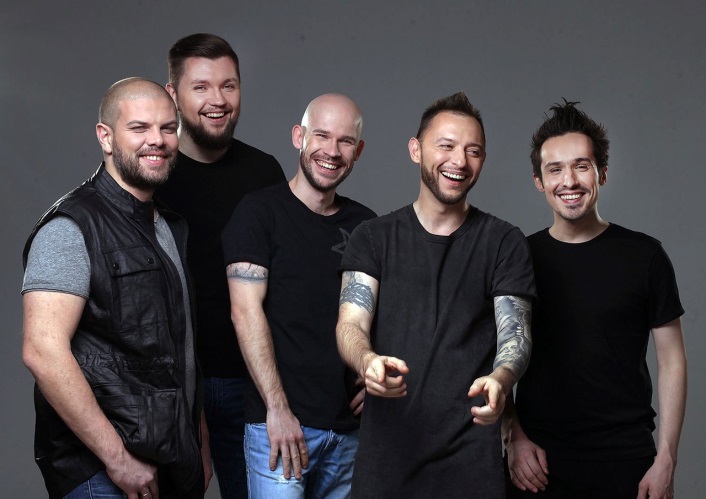 Заявка на участие в районном Фестивале творческой молодежи Кировского района в г. КрасноярскеНоминация: «Вокальное творчество»Подпись руководителя учреждения, печать Приложение №1 к Положению  I  районного фестиваля творческой молодежи Кировского района в г. КрасноярскеФИО сольного исполнителя/название ансамбля/хора(если это ансамбль или хор, прописать ФИО всех участников полностью  без сокращений)Возрастная категория(выбираете подходящую категорию: от 14 до 17 лет, от 18 до 30 лет)ФИО руководителя сольного исполнителя/ансамбля/хора (прописать полностью)Место обучения (учебное заведение, класс, курс, группа)Место работы (выбираете один вариант)Контактные телефоны, ФИО (прописать полностью)	Электронный адресНазвание композиции, продолжительность (указать точное время)Достижения (прописать значимые награды, участие в конкурсах, фестивалях и т.д.)Технический реквизит для выступления (стол, стулья, микрофоны, стойки)Приложение №2 к Положению  I  районного фестиваля творческой молодежи Кировского района в г. КрасноярскеФИО сольного исполнителя/название хореографического коллектива (если это коллектив, прописать ФИО всех участников полностью без сокращений)Возрастная категория(выбираете подходящую категорию: от 14 до 17 лет, от 18 до 30 лет)ФИО руководителя (прописать полностью)Место обучения (учебное заведение, класс, курс, группа)Место работы(выбираете один вариант)Контактные телефоны, ФИО (прописать полностью)	Электронный адресНазвание танцевального номера, продолжительность (указать точное время)Достижения (прописать значимые награды, участие в конкурсах, фестивалях и т.д.)Технический реквизит для выступления (стол, стулья, и т.д.)Приложение №3 к Положению  I  районного фестиваля творческой молодежи Кировского района в г. КрасноярскеФИО участника (ФИО прописывать полностью без сокращений)Возрастная категория(выбираете подходящую категорию: от 14 до 17 лет, от 18 до 30 лет)ФИО руководителя (прописать полностью)	Место обучения (учебное заведение, класс, курс, группа)Место работы(выбираете один вариант)Контактные телефоны, ФИО (прописать полностью)	Электронный адресНазвание произведения/автор произведения, продолжительность (указать точное время)Достижения (прописать значимые награды, участие в конкурсах, фестивалях и т.д.)Технический реквизит для выступления (стол, стуль, микрофоны, стойки и т.д.)Приложение №4 к Положению  I  районного фестиваля творческой молодежи Кировского района в г. КрасноярскеНазвание коллектива(прописать ФИО всех участников полностью без сокращений)Возрастная категория(выбираете подходящую категорию: от 14 до 17 лет, от 18 до 30 лет)Место обучения (учебное заведение, класс, курс, группа)Место работы(выбираете один вариант)Контактные телефоны, ФИО (прописать полностью)	Электронный адресНазвание эстрадной миниатюры, продолжительность (указать точное время)Достижения (прописать значимые награды, участие в конкурсах, фестивалях и т.д.)Технический реквизит для выступления (стол, стулья, микрофоны, стойки и т.д.)Приложение №5 к Положению  I  районного фестиваля творческой молодежи Кировского района в г. КрасноярскеФИО сольного исполнителя/название ансамбля/хораГруппа «Звери»1. Роман Билык (Рома Зверь) — вокал, акустическая гитара, ритм-гитара; 2. Вячеслав Зарубов — клавишные; Кирилл Афонин — бас-гитара;3. Герман «Албанец» Осипов — соло-гитара;4.Валентин Тарасов — ударные Возрастная категорияОт 18 до 30 летФИО руководителя сольного исполнителя/ансамбля/хораАлександр Сергеевич Войтинский – продюсер группыМесто работы  Российский шоу-бизнесКонтактные телефоны, ФИО	 8 900 000 00 00 - Александр Сергеевич Войтинский – продюсер группыЭлектронный адрес zveri@mail.ru(адрес выдуманный)Название композиции Песня «Районы-Кварталы»Продолжительность – 3:39 Достижения 2008 г. Премия Муз-тв «Лучшая рок-группа»;2016 г. - MTV Europe Music Award в номинации «Лучший российский исполнитель»;и т.д.Технический реквизит для выступления Весь реквизит свой